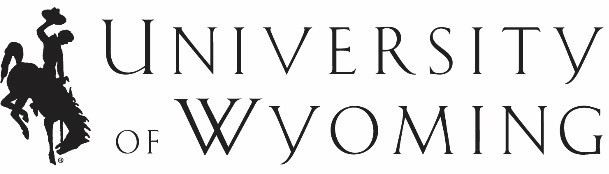 Instituto de Discapacidades de Wyoming (WIND)  
Recursos de Tecnología de Asistencia de Wyoming (WATR) 
Departamento 4298, 1000 University Avenue
Laramie, WY 82071Teléfono: (307) 766-6187 Fax: (307) 766-2763www.uwyo.edu/wind/watr	watr@uwyo.eduEste proyecto cumple el Aviso de Prácticas de Privacidad del Departamento de Salud y Servicios Humanos para proteger la información médica protegida, (Título 45 del Código de Regulaciones Federales [Code of Federal Regulations, CFR], Sección 164.520]). Puede encontrar una copia de este documento y de nuestras políticas institucionales en nuestro sitio web en http://www.uwyo.edu/wind/wac%20at%20assessments/.AUTORIZACIÓN PARA DIVULGAR INFORMACIÓN CONFIDENCIALIndividuo:	Fecha de nacimiento: 	Como el padre o tutor legal o el individuo, autorizo:(Escuela, agencia o individuo)(Dirección postal)(Ciudad)	(Estado)	(Código postal)	(Teléfono)	(Fax)y al Instituto para Discapacidades de Wyoming (Wyoming Institute for Disabilities, WIND) y a Recursos de Tecnología de Asistencia de Wyoming (Wyoming Assistive Technology Resources, WATR) a divulgar e intercambiar información confidencial y registros que involucran planes educativos, resultados de evaluación, antecedentes de salud, de desarrollo y médicos o datos relevantes.Firma del padre o tutor legal o del individuo 	 Fecha*Por favor, firme con tinta azul y envíe por correo al WIND o a WATR a la dirección mencionada con anterioridad.
Los servicios de evaluación serán facturados por medio del Centro de Accesibilidad de Wyoming (WAC).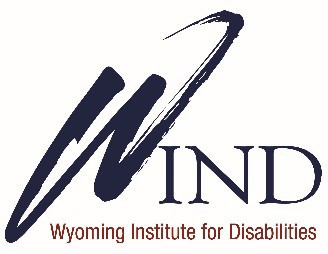 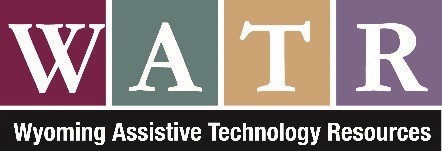 